CURRICULUM VITAE1.Name		: DR.PRASANTA KUMAR MAHALA2.Designation	: Assistant Professor in Sanskrit,Stage-3.3.Address		: Raiganj University,			 Department of Sanskrit,			P.O.Raiganj,Dist-Uttar Dinajpur,Pin-733134.W.B.			Email-pkmahala@gmail.com			Mobile No.9733290343,9474313061.4.Date of appointment	:15.02.2005.5.Mother’s name	: Smt.Satyabhama Mahala6.Father’s name		: Late Indramani Mahala7.Date of birth		: 03.01.1973			          (Third January Nineteen Hundred Seventy Three)8.Place of birth		: Trilochanpur,P.S.-Khaira,Dist-Balasore,Odisha.9.Permanent Address	: Vill.Trilochanpur,P.O.Damodarpur,Via-Dungura,Dist-Balasore,                                        Pin- 756182,Odisha.10.Nationality		: Indian.11.Religion		: Hindu.12.Category		: General.13.Sex			: Male14.Marital status		: Married15.Educational qualifications	:16. Languages Known:17.Field of Specialization: Modern Sanskrit Grammar.18.Subjects of interest: Modern Sanskrit literature, Vyakaran, Veda, Dharmasastra and applied Sanskrit.19.TRAINING RECEIVED: Academic Staff College Orientation / Refresher Courses/ Methodology Workshops/ Training. 20.Other Academic Experiences:(I)Acted as head of the department of Sanskrit since 01.03.2005 to March 2017.(II)Organized 5 Samskritasambhasana sibiras and 2 Sikhakaprasikshanasibiras at Raiganj University College.(III)Acted as Office-in-Charge of Non-Formal Sanskrit Teaching Centre 2016-2017at Raiganj University,Code-W.B.04.(IV)Acted as Chairman of Board of Studies in Sanskrit both UG & PG,Raiganj University from 2015 to 2017.(V)Member of Board of Studies in Sanskrit for UG Hons and General Courses ,North Bengal University since 2008 to till date.21.Award & Scholarship :(a)1st position in Madhyama(M.P)1988.(b)1st class first in Upasastri(H.S)1990.(c)1st Class first in B.A.(Sanskrit Hons)1993.(Gold Medal)(d)1st Class first in Acharya(M.A.)1995(Gold Medal)(e)Received Basudev Mishra Memorial Gold Medal for securing highest marks in Vyakaran department,Shree Jagannath Sanskrit University,Shree Vihar ,Puri,Odisha.1995(f)Departmental Toper in M.Phil (1997)Utkal University,Vani Vihar,Bhubaneswar,Odisha.(g)Bronze Medal in All India Sanskrit eloquence Competition for Vyakaran Group. Organized Rastriya Sanskrit Sansthan,New Delhi,1995.22.Publications:(i) Original Book: One(In Sanskrit)Siddhantakaumudi vyakhane Nageshasya Yogadanam)2017(The Role of Nagesabhatta on interpretation of Siddhantakaumudi(Upto Pancha Sandhiprakaranam)(ii)Edited Books: Two(a)Present-day relevance of Lokachara approved by Smritisastras.2015(b)Influence of Sanskrit on Indian Culture.201723.Research paper published:24.International Seminar:25.Paper presented in National Seminar :26.Chapter in Books:27.Resource person:(i). State Government sponsored National Seminar on “Reappraisal of different branches of Sanskritic Wisdom”,     Organized by: Department of Sanskrit,University of Gour Banga.Malda.(ii) State Government sponsored National Seminar on “Sanskrita sahityasya Upadesha”,Organized by: Department of Sanskrit,Samsi College,Samsi,Malda.(iii)International Conference on “Importance of Commentaries for Understanding Sanskrit Text”,Organized by: Department of Sanskrit,University of Gour Banga.(iv)UGC Sponsored National Seminar on “Post Independence Sanskrit studies in West Bengal”,Organized by:Department of Sanskrit,Dewan Abdul Gani College,Harirampur,Dashin Dinajpur.(v)UGC Sponsored National Seminar on “Gender inequality in Sanskrit Drama”,Organized by:Department of Sanskrit, Sripat Singh College,Berhampur,West Bengal.28.Membership:(i)Life member of “Vyasasri”Maharsi Vyasadev National Research Institute,Rourkela-4,Odisha.(ii)Life member of “Sabdajyoti”Akhil Bharatiya Samskrita Gabesana Parisad,Medinipur,W.B.(iii)Life member of All India Oriental Conference.(iv)Life Member of “Vedavidya” An International Referred Research Journal,Maharsi Sandipani Rastriya Vedavidya Pratisthan,(Under the Ministry of HRD, Govt. of India)Vedavidya Marg,Chintaman Ganesh,Post-Jawasia,Ujjain-456006,M.P.DECLARATIONI, Dr.Prasanta Kumar Mahala, hereby declare that all statements made above are true, and correct to the best of my knowledge and belief. Raiganj University,Department of Sanskrit,Raiganj, Uttar Dinajpur.Pin-733134										Signature with dateExaminationPassedName of Board/UniversityName of School/College/UniversityFull MarksMarks ObtainedDivision%marksYear of PassingDuration of the courseSubject(s) takenRemark10th Standard(Madhyama)Shree Jagannath Sanskrit Visvavidyalaya,Puri,OdishaShyamarai Sanskrit Vidyalaya,Alipur,Balasore,Odisha800565First70.6%1988Sans.Eng.His. Odia,Math.SciFirst class first12th Standard(+2)UpasastriShree Jagannath Sanskrit Visvavidyalaya,Puri,OdishaShyamasundar Sanskrit CollegeBhogorai,Balasore,Odisha.1000785First78.5%19902 YearsSans,Eng,Odia,His,Phil.First class firstB.A.(+3)SastriShree Jagannath Sanskrit Visvavidyalaya,Puri,OdishaShyamasundar Sanskrit CollegeBhogorai,Balasore,Odisha.600(Hons)2000(Total)5011430First83.5%71.5%(in aggregate)19933 YearsSans,Eng.Odia.His.Phil.Vyakaran SpecialFirst class first(Gold Medal)AcharyaM.A.Shree Jagannath Sanskrit Visvavidyalaya,Puri,OdishaShree Jagannath Sanskrit Visvavidyalaya,Puri,Odisha1000832First83.2%19952 YearsNavya VyakaranFirst Class First( Gold Medal)M.PhilUtkal University,Bhubaneswar,Odisha.Utkal University,Bhubaneswar,Odisha.400308First77%19971 YearSanskritFirst Class FirstB.Ed.SikshasastriRastriya Sanskrit Sansthan,New Delhi.Sadashiva Kendriya Sanskrit Vidyapeeth,Puri,Odisha.1000710First71%19981 YearTeaching-Sanskrit,Odia.Ph.DUtkal University,Bhubaneswar,OdishaTitle of the thesis-Role of Nageshabhatta on the interpretation of Siddhantakaumudi(Upto Pancha Sandhi)                (In Sanskrit)Awarded2003MarchName of the supervisor: Prof.Dr.Alekha Chandra Sarangi,Professor of Sanskrit,Utkal University,Former Vice-Chancellor,Shree Jagannath Sanskrit University,Shree Vihar,Puri,Odisha.SLET/NETThe West Bengal College Service Commission (State Agency)Roll No.D03/0018(Accredited by University Grants Commission)SLET-State Level Eligibility Test for Lectureship.   1998Read only Speak onlyRead and SpeakSpeak and writeGujrati,Marathi,Nepali,Hindi,English,Sanskrit,Bengali,OdiaHindi,English,Sanskrit,Bengali,OdiaHindi,English,Sanskrit,Bengali,OdiaSl.NoASCProgrammeDurationDate1UGC Academic Staff College,Jadavpur University.Kolkata.Orientation Programme200828 daysFrom 18.08.2008            to13.09.20082UGC Academic Staff College,University of North BengalRefresher Course201421daysFrom30th OctoberTo19th November 20143.UGC Human Resource Development Centre,University of North BengalRefresher Course201621daysFrom3rd August 2016 To23rd  August 20164.8days Workshop on Statistical Methods.Raiganj University College.Workshop20118daysFrom16th March 2011 To23rd March2011S.No TitleJournal Name ISBN/ISSN/ Categorization Refereed/Non Whether UGC approved journal 1अध्याहारपदार्थनिरूपणे नागेशस्य नूतनत्वम्व्यासश्रीःVyasashri2320-2025RefereedYes2वाक्यार्थप्रतिपादने नागेशस्य वैशिष्ट्यम् शब्दज्योतिःSabdajyoti2321-0427RefereedYes3DeJee&®eerveJ³eekeÀjCes<eg keÀeuegkeÀewcegoer,SkeÀceO³e³evecedJ³eemeÞeer: 2320-2025RefereedYes4सूत्रार्थप्रतिपादने नागेशस्य वैशिष्ट्यम्सुमेधाSumedha2395-1931RefereedYes5अन्योन्याश्रयपरिहारे नागेशस्य अभिनवपद्धतिःअन्वीक्षा587-1646RefereedYes6कृद्वृत्तौ उपपदम्2014शाब्दी2348-2788Yes7efJeJeskeÀevevoo=äîee Òee³eesefiekeÀJesoevlejnm³ecedShanti E Journal of Research2278-4381Referred & Peer ReviewedMarch-2016Volume-5,Issue-17http://www.shantiejournal.comSl.NoTitle of the paperTitle of the SeminarOrganized byWhether International/National/State/Regional/University/College level1.বাংলা ও সংস্কৃত সাহিত্যে ছন্দ,এক তুলানাত্মক অধ্যয়ন2015বাংলা ভাষা ও সাহিত্যে নানা চর্চাSamsi College,Samsi,MaldaInter national2.সংস্কৃতসাহিত্যের নবজাগরণে পাণিনীয় ব্যাকরণের অবদান2016The Renaissance Across Continents & Cultures: A Trends-disciplinary PerspectiveDepartment of English,Samsi CollegeInternational3.कालिदासीयYeeवनायां नारी,तत्र अभिज्ञानशकुन्तलम्2015Characterization of Women in Sanskritic WorksUniversity of Calcutta, Department of SanskritInternational4.efme×evlekeÀewcegoerJ³eeK³eeves ueIegMeyosvogMesKejm³e YetefcekeÀe-SkeÀe meceer#ee~2017International Conference onImportance of Commentaries for understanding Sanskrit TextUniversity of Gour BangaInternational Conference.5.Concept of Environment in the Atharvaveda: A re-thinking.2016International Seminar on Environmental Degradation due to Human InterferenceRaiganj University, Department of Geography.International6.veereflemeeefnl³es mebmke=Àlem³e ÒeYeeJe:Influence of Sanskrit on Indian CultureRaiganj University,Department of SanskritInternational7.VyakaranadarshaneSabdabrahmer swarup-ek samikshaPhilosophy,Religion and Society.Raiganj University,Department of PhilosophyInternationalSl. No. Title of the Paper presented Title of Conference / Seminar Organised by Whether International / National/State/Regional/ University/College level 1.कृद्वृत्तौ उपपदम्2015UGC Sponsored National Seminar on kridvrittiShree Jagannath Sanskrit University,Puri,Odisha.National2.Concept of Bio-diversity in Astadhyayi2011Biodivrsity and Sustainable Development and Sesquicentennial Birth-year Celebration of Acharya Prafulla Chandra RoyRaiganj University CollegeNational3.संस्कृतसाहित्ये विज्ञानम्2008সমাজবিজ্ঞান মহাসম্মেলন২০০৮Raiganj University CollegeNational4.Nabadha Bhakti o Srikrishna kirtanPrakasanar satavarser aloke charyapad o Srikrishnakirtan kavyaDepartment of Bengali,Raiganj University.National5meecÒeeflekeÀmeceepes Deäe²³eesiem³e Òeemeef²keÀlee³eesiem³eeY³ego³eeLe&lJeefJeceMe&:Shree Jagannath Sanskrit VisvavidyalayaNational6.owveefvovepeerJeveJ³eJemLeeHevee³eeb ieerlee-SkeÀe meceer#eeThe Gita and ManagementRavenshaw University,CuttackNational7आधुनिकयुगे अष्टाङ्गयोगस्य प्रासङ्गिकता2014योग का शास्त्रीय एवं व्यावहारिक पक्षBanaras Hindu University,VaranasiNational8विभिन्नेषु शास्त्रेषु आत्मसंस्कारविमर्श:2014शास्त्रेषु आत्मसंस्कारविमर्श:Shree Jagannath Sanskrit University,National9.कथासाहित्येषु नीत्युपदेश:2016Dimensions of Sanskrit LiteratureDepartment of Sanskrit Raiganj UniversityNational10परम्परागत व्याकरण शास्त्र में शोधप्रविधि2013परम्परागत शास्त्रों में वैज्ञानिक शोधप्रविधि का अनुप्रयोगBnaras Hundu University,VaranasiNatinal11.निरुक्तदिशा शब्दतत्वविमर्श2014:Vedic Interpretations:Trend & TechniqueDepartment of Sanskrit,Pali and Prakrit & Maharshi Sandipani Rastriya Veda Vidya Pratisthan,Ujjain.National12.রবীন্দ্রনাথ ও শকুন্তলা2011রবীন্দ্র সার্ধশতবর্ষ জন্মজয়ন্তী উদ্ যাপন উপলক্ষে রবীন্দ্র স্মরণDeapartment of Bengali,Raiganj University CollegeState Level13.Relevance of PrasthantryeemeecÒeeflekeÀHeefjefmLeleew ÒemLeeve$e³em³eesHe³eesefieleeDeÜwleJesoevleefJeYeeie:jeeqä^³emebmke=ÀlemebmLeeveced,ÞeermeoeefMeJeHeefjmej:,HegjerNational14.DeJee&®eerveJ³eekeÀjCes<eg keÀeuegkeÀewcegoer,le$e meceemeÒekeÀjCecedmeceemeefJeceMe&:J³eekeÀjCeefJeYeeie:jeeqä^³emebmke=ÀlemebmLeeveced,ÞeermeoeefMeJeHeefjmej:,HegjerNational15JewefokeÀmeeefnl³es ceeveefJekeÀcetu³eyeesOe:Humanism in Sanskrit LiteratureRaiganj University,Department of SanskritNational16.Swadhinatar paravarti samaye samskritasahitye rachita AitihasikNatak-ek vihagavalokanSocio-Economic Challenges of West Bengal after partition of IndiaDepartment of HistoryRaiganj UniversityNationalSl.NoName of the BookName of the ChapterISBN NoYear PagesPublisher1.Present-day Relevance of Lokachara Approved by SmritisastrasRole of Lokachara in Dayabhaga978-93-83368-56-3201561-73Sanskrit Pustak Bhandar38,Bidhan Sarani,Kolkata-7000062.Relevance of Swami Vivekananda in 21st  CenturymJeeefceefJeJeskeÀevevooMe&vem³e meecÒeeflekeÀer Òeemeef²keÀlee978-93-83368-92-12014251-259Sanskrit Pustak Bhandar38,Bidhan Sarani,Kolkata-7000063.নারী জাগরণ : পথ ও দিশাসংস্কৃত সাহিত্যে নারী সশক্তিকরণের নানা দিগন্ত978-93-81037-43-0201597-102রেডিয়্যান্স২০৬ বিধানসরণী,কোলকাতা-৭০০০০৬4.Reappraisal of the Different Branches of Sanskritic WisdomJew³eekeÀjCeefme×evles<eg OeelJeLe&:978-93-81795-75-0201665-85Sanskrit Book Deport28/1,Bidhan Sarani,Kolkata-7000065.লোকসংস্কৃতির নানা দিগন্তলোকসংস্কৃতির প্রেক্ষাপটে “সংস্কার”978-81-931958-2-4201633-43ধ্যানবিন্দু,১২০/১মহারাজ নন্দকুমার রোড(নর্থ)কলকাতা-৭০০০৩৫6.Trends and Developments in Science, Social Science and Humanitiesপাণিনীয় ব্যাকরণে লোকন্যায়978-81-8064-231-92016391-400Progressive Publishers37A.College StreetKolkata-7000737.Aruna-KiranahkeÀeuegkeÀewcegÐee: ÒeefleHeeefoles<eg keÀejkesÀ<eg keÀle&=keÀejkeÀceskeÀceO³e³eveced978-81-86359-56-72017156-160The Banaras Mercantile Co.125 Mahatma Gandhi Road,Kolkata-7000078.Influence of Sanskrit on Indian CulturekeÀLeemeeefnl³es<eg mebmke=Àlem³e ÒeYeeJe:978-81-86359-57-52017The Banaras Mercantile Co.125 Mahatma Gandhi Road,Kolkata-700007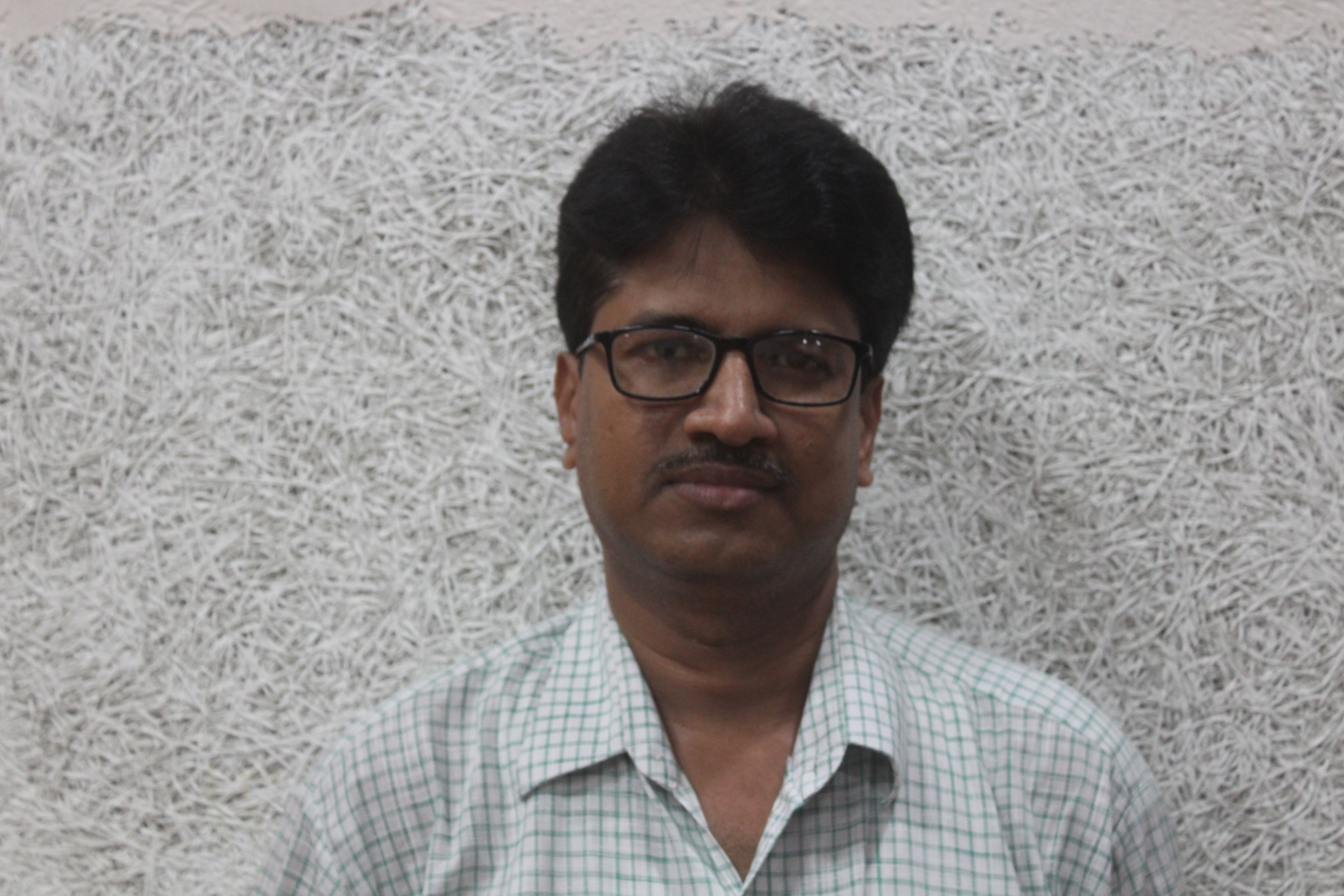 